ПРОЕКТ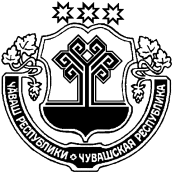 О внесении изменений в решение Собрания депутатов Красночетайского сельского поселения Красночетайского района Чувашской Республики  «Об утверждении Положения о регулировании бюджетных правоотношений в  Красночетайском сельском поселении Красночетайского района Чувашской Республики»В соответствии с Федеральным законом от 19.07. 2018 г. № 222-ФЗ «О внесении изменений в Бюджетный кодекс Российской Федерации и статью 4 Федерального закона «О внесении изменений в Бюджетный кодекс Российской Федерации и признании утратившими силу отдельных положений законодательных актов Российской Федерации», Собрание депутатов Красночетайского сельского поселения Красночетайского района решило:Статья 1. Внести в Положение о регулировании бюджетных правоотношений в Красночетайском сельском поселении  Красночетайского района Чувашской Республики, утвержденным решением Собрания депутатов Красночетайского сельского поселения Красночетайского района от 16.07.2014 г. №1  следующие изменения:1) в пункте 2 статьи 11 дополнить пунктом 2.1 следующего содержания:"2.1. В случае, если подготовка обоснования инвестиций для объекта капитального строительства в соответствии с законодательством Российской Федерации является обязательной, решения о предоставлении субсидий на осуществление капитальных вложений в такие объекты капитального строительства муниципальной собственности принимаются в том числе на основании подготовленного в установленном законодательством Российской Федерации порядке обоснования инвестиций и результатов его технологического и ценового аудита, а также утвержденного задания на проектирование.Порядок принятия решений о предоставлении субсидий на подготовку обоснования инвестиций и проведение его технологического и ценового аудита из бюджета сельского поселения и порядок предоставления указанных субсидий, включая требования к соглашениям о предоставлении субсидий, срокам и условиям их предоставления, устанавливаются местной администрации муниципального образования.;2) пункт 1 статьи 12 дополнить абзацем следующего содержания:"В случае, если подготовка обоснования инвестиций для объекта капитального строительства в соответствии с законодательством Российской Федерации является обязательной, решения, указанные в абзаце втором настоящего пункта, в отношении таких объектов капитального строительства принимаются в том числе на основании подготовленного в установленном законодательством Российской Федерации порядке обоснования инвестиций и результатов его технологического и ценового аудита, а также утвержденного задания на проектирование."; Статья 2. Настоящее решение вступает в силу после официального опубликования в периодическом печатном издании «Вестник Красночетайского сельского поселения».Председатель Собрания депутатовКрасночетайского сельского поселения                                                  Л.А. Аргандейкин  ЧĂВАШ РЕСПУБЛИКИХĔРЛĔ ЧУТАЙ РАЙОНĔХĔРЛĔ ЧУТАЙ ЯЛ ПОСЕЛЕНИЙĚН ДЕПУТАТСЕН ПУХĂВĚ ЧУВАШСКАЯ РЕСПУБЛИКА КРАСНОЧЕТАЙСКИЙ РАЙОНСОБРАНИЕ ДЕПУТАТОВ КРАСНОЧЕТАЙСКОГО СЕЛЬСКОГО ПОСЕЛЕНИЯ ЙЫШĂНУ 20 г. №Хĕрлĕ Чутай салиРЕШЕНИЕ20 г.  №  с. Красные Четаи